МИНИСТЕРСТВО ОБРАЗОВАНИЯ ОРЕНБУРГСКОЙ ОБЛАСТИГОСУДАРСТВЕННОЕ АВТОНОМНОЕ ПРОФЕССИОНАЛЬНОЕОБРАЗОВАТЕЛЬНОЕ УЧРЕЖДЕНИЕ«МЕДНОГОРСКИЙ ИНДУСТРИАЛЬНЫЙ КОЛЛЕДЖ»Г. МЕДНОГОРСКА ОРЕНБУРГСКОЙ ОБЛАСТИ(ГАПОУ МИК)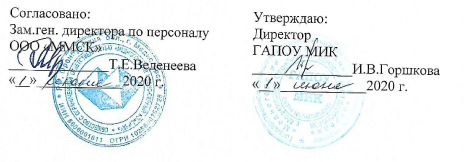 РАБОЧАЯ ПРОГРАММа ПО УЧЕБНОЙ ПРАКТикепо профессиональному модулюПМ 01. МОНТАЖ ПРОМЫШЛЕННОГО ОБОРУДОВАНИЯ И ПУСКОНАЛАДОЧНЫЕ РАБОТЫ              Специальности: 15.02.12 Монтаж, техническое обслуживание и ремонт промышленного оборудования(по отраслям)              Уровень подготовки: базовый               Квалификации: техник              Форма обучения: очная2020            Разработали: Гаршина Л.Э. - преподаватель специальных дисциплинРассмотренона заседании ПЦК «Профессиональных дисциплин»протокол № 9 от 15.04.2020 г. Председатель ПЦКЕрошенко Е.Н./___________________/СОДЕРЖАНИЕ1. ПАСПОРТ РАБОЧЕЙ ПРОГРАММЫ УЧЕБНОЙ ПРАКТИКИ1.1. Область применения программы учебной практикиРабочая программа учебной практики УП.01 является частью	рабочей программы профессионального модуля ПМ.01 Монтаж промышленного оборудования и пусконаладочные работы, входящего в основную профессиональную образовательную программу в соответствии с ФГОС СПО по специальности 15.02.12 «Монтаж, техническое обслуживание и ремонт промышленного оборудования» в части освоения квалификации: техник и основных видов профессиональной деятельности (ВПД): Осуществлять монтаж промышленного оборудования и пусконаладочные работы.1.2	Место	учебной	практики	в	структуре	основной	профессиональной образовательной программы (ОПОП)Учебная практика (по профилю специальности) входит в цикл профессионального модуля: ПМ.01 Монтаж промышленного оборудования и пусконаладочные работы и проводится на третьем и четвёртом курсе по профессиональному модулю1.3. Цели и задачи учебной практикиС целью освоения первичных умений и знаний, а также первичного формирования профессиональных компетенций обучающийся в ходе прохождения учебной практики должен:иметь первичный опыт в:-вскрытия упаковки с оборудованием-проверки соответствия оборудования комплектовочной ведомости и упаковочному листу на каждое место-выполнения операций по подготовке рабочего места и его обслуживанию. -анализа исходных данных (чертеж, схема, узел, механизм)-проведения	работ,	связанных	с	применением	ручного	и	механизированного инструмента, контрольно-измерительных приборов, приспособлений для монтажа-диагностики технического состояния единиц оборудования - контроля качества выполненных работ-	выборе способов базирования соединяемых деталей;-	разработке технических заданий на проектирование специальных технологических приспособлений;-	составлении технологических маршрутов сборки узлов и изделий и проектирование сборочных технологических операций;-	использовании шаблонов типовых схем сборки изделий;-	использовании автоматизированного рабочего места технолога-программиста для разработки	и	внедрении	управляющих	программ	к	сборочному	автоматизированному оборудованию и промышленным роботам;-	оформлении маршрутных и операционных технологических карт для сборки узлов или изделий на сборочных участках машиностроительных производств;-	выборе технологических маршрутов для соединений из базы разработанных ранее;-	подборе	конструктивного	исполнения	сборочного инструмента,	материалов,исполнительных элементов инструмента, приспособлений и оборудования в соответствии с выбранным технологическим решением;-	организации	эксплуатации	технологических	сборочных	приспособлений	в соответствии с задачами и условиями технологического процесса.первичные знания:-	основы взаимозаменяемости, систему допусков и посадок;-	классификацию технологического оборудования и оснастки;-	классификацию и применение деталей машин, типы и назначение соединений и механизмов;-	назначение и конструктивно-технологические признаки собираемых узлов и изделий;-	показатели качества собираемых узлов и изделий, способы и средства их контроля;-	классификацию	и	принципы	действия	технологического	оборудования механосборочного производства;-	назначение	и особенности применения	подъемно-транспортного, складского производственного оборудования;-	технологическую оснастку для сборки узлов и изделий в механосборочном производстве, ее классификацию, расчет и проектирование;-	основы ресурсосбережения и безопасности труда на участках механосборочного производства.первичные умения:-	обеспечивать безопасность при проведении работ на технологическом оборудовании механосборочных участков;-	проводить технологический контроль конструкторской документации с выработкой рекомендаций по повышению технологичности деталей;-	обеспечивать безопасность при проведении работ на технологическом оборудовании участков механосборочных цехов;-	оформлять технологическую документацию;-	составлять управляющие программы для сборки узлов и изделий в механосборочном производстве;-	использовать пакеты прикладных программ для разработки конструкторской документации и проектирования технологических процессов механосборочного производства;-решением;--применять сборочный инструмент, материалы в соответствии с технологическимрассчитывать параметры процесса сборки узлов или изделий;выбирать способы базирования соединяемых деталей;-	разрабатывать управляющие программы для автоматизированного сборочного оборудования;-	оформлять маршрутные и операционные технологические карты для сборки узлов или изделий на сборочных участках производств;-	оптимизировать рабочие места с учетом требований по эргономике, безопасности труда и санитарно-гигиенических норм для отрасли;-	осуществлять компоновку участка согласно технологическому процессу.2.	СТРУКТУРА И СОДЕРЖАНИЕ ПРОГРАММЫ УЧЕБНОЙ ПРАКТИКИ ПО ПРОФЕССИОНАЛЬНОМУ МОДУЛЮ2.1. Структура программы учебной практики2.2. Структура, объем учебной практики и виды учебной работы2.3. Тематический план и содержание учебной практикиДля характеристики уровня освоения учебного материала используются следующие обозначения: 1. – ознакомительный (узнавание ранее изученных объектов, свойств);2. – репродуктивный (выполнение деятельности по образцу, инструкции или под руководством)3. – продуктивный (планирование и самостоятельное выполнение деятельности, решение проблемных задач3. УСЛОВИЯ РЕАЛИЗАЦИИ РАБОЧЕЙ ПРОГРАММЫ УЧЕБНОЙ ПРАКТИКИ3.1. Требования к проведению практикиУчебная практика является составной частью подготовки высококвалифицированных специалистов, способных адаптироваться и успешно работать в профильных организациях.Основными задачами практики по специальности 15.02.12 являются: -первичное формирование профессионального мышления;- приобретение первичных умений и навыков по монтажу и пусконаладочных работ промышленного оборудования;- освоение первичных умений выполнения регламентных работ по пусконаладочных работах и технической эксплуатации промышленного оборудования.Практика учебная должна обеспечивать дидактическую последовательность процесса первичного формирования у обучающихся системы профессиональных знаний и умений, прививать обучающимся навыки самостоятельной работы по избранной профессии.На учебную практику направляются обучающиеся третьего и четвёртого курса.Формы практики:-освоение стандартных умений и выполнение стандартных действий на технологическом оборудовании в условиях производства; - освоение стандартных методов сборки деталей технологического оборудования в условиях производства;Базы практики:ГАПОУ МИК, предприятия ООО «ММСК» и ОАО «УРАЛЭЛЕКТРО»3.2. Требования к организации практикиОбразовательное учреждение:- планирует и утверждает в учебном плане все виды и этапы практики в соответствии с ООП СПО с учетом договоров с организациями;- заключает договоры на организацию и проведение практики;- разрабатывает и согласовывает	с организациями программу,	содержание и планируемые результаты практики;- осуществляет руководство практикой;- контролирует реализацию программы и условия проведения практики организациями, в том числе требования охраны труда, безопасности жизнедеятельности и пожарной безопасности в соответствии с правилами и нормами, в том числе отраслевыми;- совместно с организациями, участвующими в организации и проведении практики, организовывает процедуру оценки общих и профессиональных компетенций обучающегося, освоенных им в ходе прохождения практики;-	разрабатывает и согласовывает с организациями формы отчетности и оценочный материал прохождения практики.Организации, участвующие в проведении практики:- заключают договоры на организацию и проведение практики;-согласовывают программу практики, планируемые результаты практики, задание на практику;- предоставляют учебные и рабочие места практикантам;- участвуют в организации и оценке результатов освоения общих и профессиональных компетенций, полученных в период прохождения практики;- участвуют в формировании оценочного материала для оценки общих и профессиональных компетенций, освоенных обучающимся в период прохождения практики;- обеспечивают безопасные условия прохождения практики обучающимся, отвечающие санитарным правилам и требования охраны труда;- проводят инструктаж обучающихся по ознакомлению с требованиями охраны труда и техники безопасности в организации.Организацию и руководство учебной практикой осуществляют руководители практики от образовательного учреждения и от организации.Обязанности преподавателя-руководителя практики практики: - обеспечивать проведение в колледже подготовительных мероприятий, связанных с отбытием обучающихся на практику; - установить связи с руководителями практики от организаций; - обеспечивать контроль над организацией и проведением практики, соблюдением сроков и содержания работ; - при необходимости оказывать методическую помощь руководству принимающей организации или руководителям практики от производства; - контролировать обеспечение предприятием нормальных условий труда обучающихся, проводить инструктажи по охране труда и технике безопасности; - осуществлять свою работу в тесном контакте с руководством принимающей организации или руководителями практики от производства; - контролировать реализацию программы и условий проведения практики организациями, в том числе требований охраны труда, безопасности жизнедеятельности и пожарной безопасности в соответствии с правилами и нормами, в том числе отраслевыми;Обучающийся при прохождении учебной практики обязан:полностью выполнять задания, руководителей учебной практики;соблюдать действующие в организациях правила внутреннего трудового распорядка; изучать и строго соблюдать нормы охраны труда и правила пожарной безопасности.3.3. Информационное обеспечение обученияПеречень	рекомендуемых	учебных	изданий,	Интернет-ресурсов,	дополнительной литературыОсновные источники:1. Воронкин Ю.Н. Методы профилактики и ремонта промышленного оборудования. – М., Академия, 20052 Воронкин Ю.Н. Методы профилактики и ремонта промышленного оборудования. – М., Академия, 20023. Жиркин Ю.В. Надежность, эксплуатация и ремонт металлургических машин. – М., Теплотехник, 20094. Ящура А.И. Система технического обслуживания и ремонта общепро-мышленного оборудования. Справочник. – М., НЦ ЭНАС, 20065. Серебреницкий, П.П. , Схиртладзе А. Г. Программирование автоматизированного оборудования. Учебник для вузов в 2ч. Часть 1: Дрофа – Москва, 2008. – 250 с.6. Серебреницкий П.П. , Схиртладзе А. Г. Программирование автоматизированного оборудования. Учебник для вузов в 2ч. Часть 2: Дрофа – Москва, 2008. – 236 с.7. Кондаков А.И. САПР технологических процессов, учебник для студ. высш. учеб. Заведений –М.:Издательский центр академия, 2007. – 325 с.8. Деменьтьев Ю.В., Щетинин Ю.С. САПР в автомобиле и тракторостроении -М.:Издательский центр академия, 2007. - 165 с.9. Клепиков В.В., Бодров А.Н. Технология машиностроения: Учебник. –М. «ФОРУМ – ИНФРА-М», 2004. –860 с.10. Холодкова А.Г. Общая технология машиностроения: Учебное пособие. – М. «Академия», 2005. –224 с.11. Аверьянова И.О., Клепиков В.В. Технология машиностроения. Высокоэнергетические и комбинированные методы обработки: Учебное пособие. – М. «ФОРУМ – ИНФРА-М», 2008. – 304 с.12. Справочник технолога-машиностроителя: В 2 т. — Т. 1 / Под ред. A.M. Дальского, А.Г. Косиловой, Р.К. Мещерякова, А.Г. Суслова. — М.: Машиностроение-1, 2003. – 944 с.13. Справочник технолога-машиностроителя: В 2 т. — Т. 2 / Под ред. A.M. Дальского, А.Г. Косиловой, Р.К. Мещерякова, А.Г. Суслова. — М.: Машиностроение-1, 2003. – 944 с.Интернет-ресурсы:1. Электронный ресурс: Робототехника и роботы. Форма доступа http://www.prorobot.ru 2. Открытый технический форум по робототехнике. Форма доступа http://roboforum.ru/3. Nordica Sterling: промышленные роботы, дуговая сварка, сварочные роботы. Форма доступа http://www.nordicasterling.com/4. Электронный ресурс: Робототехнические системы. Форма доступа http://rbt-systems.ru/.5. Электронный ресурс «Единое окно доступа к образовательным ресурсам». Форма доступа: http://window.edu.ru6. Электронный ресурс «Федеральный центр информационно-образовательных ресурсов». Форма доступа: http://fcior.edu.ru7. Электронный ресурс «Машиностроение». Форма доступа: http://www.mashportal.ru/Дополнительная литература:1. Макиенко Н.И. . Общий курс слесарного дела. – М.: Высшая школа, 2003 2. Панфилов В.А. Электрические измерения-М:Академия,20063. Семенов А.К. Основы менеджмента. – М.: ИТК "Дашков и К", 20094. Техника чтения схем автоматического управления и технологического контроля / Под ред. А.С.Клюева. – 3-е изд., перераб. и доп. – М.: Энергоатомиздат, 1991.Интернет ресурсы1. Школа для электрика. Статьи, советы, полезная информация по устройству, наладке, эксплуатации и ремонту электрооборудования www.ElectricalSchool.info2. Электричество и схемы http://www.elektroshema.ru.4. КОНТРОЛЬ И ОЦЕНКА РЕЗУЛЬТАТОВ ОСВОЕНИЯ ОБЩИХ И ПРОФЕССИОНАЛЬНЫХ КОМПЕТЕНЦИЙ В ХОДЕ УЧЕБНОЙ ПРАКТИКИКонтроль и оценка результатов освоения программы учебной практики осуществляется руководителем практики от предприятия совместно с руководителем практики от учебного заведения (преподавателем специального цикла) в процессе прохождения практики, а также выполнения обучающимися учебно-производственных заданий, сдачи зачета.Формы и методы контроля и оценки результатов обучения должны позволять проверять у обучающихся не только сформированность профессиональных компетенций, но и развитие общих компетенций и обеспечивающих их умений.5. Оформление результатов Прохождения учебной практики5.1. В ходе практики обучающиеся ведут Дневник о прохождении практики. Дневник по практике являются отчетными документами, характеризующими и подтверждающими прохождение обучающимся практики.Требования к ведению Дневника по учебной  практике:Дневник является документом, по которому обучающийся подтверждает выполнение программы практики;Записи в дневнике должны вестись ежедневно и содержать перечень  выполненных работ за день;Дневник ежедневно просматривает руководитель практики от колледжа и руководитель практики от предприятия на учебной практике соответственно и ставит оценку и заверяет подписью;По окончании практики дневник заверяется печатью организации, где проходил практику обучающийся;Дневник по учебной практике и сдается для проверки руководителю практики от колледжа.Структура Дневника по учебной  практике:Форма дневника (Приложение 1)К дневнику прилагаются:Аттестационный лист (Приложение 3)Характеристика от предприятия, заверенная подписью руководителя и печатью организации. (Приложение 2)5.2. Целью оценки по учебной практике является оценка: 1) профессиональных и общих компетенций; 2) практического опыта и умений.Оценка по учебной практике выставляется на основании данных Аттестационного листа, в котором содержатся сведения об уровне освоения обучающимся профессиональных компетенций.Формирование Аттестационного листа осуществляют совместно руководитель практики от колледжа и от организации.Форма Аттестационного листа (Приложение 3).5.3. По окончании учебной практики руководитель практики от организации составляет на обучающегося характеристику. В характеристике необходимо указать – фамилию, инициалы обучающегося, место прохождения практики, время прохождения. Также в характеристике должны быть отражены:- полнота и качество выполнения программы практики, отношение обучающегося к выполнению заданий, полученных в период практики, оценка результатов практики обучающегося;- проявленные обучающимся профессиональные и личные качества;- выводы о профессиональной пригодности обучающегося.Приложение1МИНИСТЕРСТВО ОБРАЗОВАНИЯ ОРЕНБУРГСКОЙ ОБЛАСТИГосударственное автономное профессиональное образовательное                 учреждение «Медногорский индустриальный колледж» г.Медногорска Оренбургской области(ГАПОУ МИК)ДНЕВНИК______________ практикипо ПМ. ____  __________________________________________ФамилияИмяОтчествоГруппа _______ Обучение  очное20__МИНИСТЕРСТВО ОБРАЗОВАНИЯ ОРЕНБУРГСКОЙ ОБЛАСТИГосударственное автономное профессиональное образовательное                 учреждение «Медногорский индустриальный колледж» г.Медногорска Оренбургской области(ГАПОУ МИК)ЗАДАНИЕна _________________________ практикуОбучающемуся гр. _______________________________________________(группа, фамилия, имя, отчество обучающегося)Специальности (профессии) __________________________________________                                                                                                            (Код и наименование специальности)Наименование практики__________________________________________                                                                                   (наименование профессионального модуля)Срок практики __________________________________________________Место прохождения практики: ________________________________________                                                                           (наименование предприятия)Во время прохождения практики необходимо выполнить следующую работу: 1. Изучить _____________________________________________________2. Собрать данные _______________________________________________3. Выполнить ___________________________________________________4. Описать _____________________________________________________Руководитель практики от ГАПОУ МИК                  ______________________________________                                                                                       (подпись,  Ф.И.О.)  «___»  ___________ 20_ г.СОДЕРЖАНИЕЕжедневный учёт выполнения работВыполнение работ, перечисленных в дневнике, с общей оценкойучебной практики обучающегося по пятибалльной системе удостоверяюРуководитель практики от ГАПОУ МИК             _________________             ____________________(подпись)                           (расшифровка подписи)                                                                         «_____»_______________20____г.Руководитель практики от организации _________________             __________________________                                                                       (подпись)                             (расшифровка подписи)           М.П.                                                                             «_____»_______________20____г.Приложение 2Характеристикана обучающегося  по освоению профессиональных компетенцийв период прохождения  __________ практикиЗа время прохождения _________________________________практики(наименование практики)по профессиональному модулю___________________________________(наименование модуля)обучающийся______________________________________________________(ФИО)При освоении профессиональных компетенций (Описание овладения ПК в соответствии с тем уровнем, который указан в Аттестационном листе): ПК.  _________________________________________________________                                                                   «Наименование компетенции»ПК.  _________________________________________________________                                                                   «Наименование компетенции»ПК.  _________________________________________________________                                                                   «Наименование компетенции»ПК.  _________________________________________________________                                                                   «Наименование компетенции»ПК.  _________________________________________________________                                                                   «Наименование компетенции» «____»_____________     _____ г. Подпись руководителя практики от организации1 _______________/М.П.  Подпись руководителя практики              от ГАПОУ МИК                                         _______________/Приложение 3Аттестационный лист на обучающегося в период прохождения  __________ практикиОбучающийся_____________________________________________________,(ФИО)_____ курса, группы ______, специальности (профессии)__________________прошел  учебную  практику  в объеме ______ часа с «____» _______20____ г. по «_____» __________ 20_____ г.в ____________________________________________________________(наименование организации)Сведения об уровне освоения профессиональных компетенций в период практикисогласно профессиональному модулю ПМ.___________________________          (указать код и наименование модуля)Итоговая оценка ______________________________________**Подпись руководителя практики от организации1 _______________/М.П.  Подпись руководителя практики              от ГАПОУ МИК                                         _______________/Дата «___»_______20____ г *   Высокий уровень,  средний уровень,  низкий уровень.** При подведении итоговой оценки выводится среднее значение результата. При этом используется следующая оценочная шкала:- «3» - низкий уровень освоения компетенции;- «4» - средний уровень освоения компетенции;- «5» - высокий уровень освоения компетенции.1 Руководитель практики от организации  подписывает аттестационный лист по практике при прохождении практики в организации  1. ПАСПОРТ ПРОГРАММЫ УЧЕБНОЙ  ПРАКТИКи32. СТРУКТУРА И СОДЕРЖАНИЕ ПРОГРАММЫ УЧЕБНОЙ ПРАКТИКИ ПО ПРОФЕССИОНАЛЬНОМУ МОДУЛЮ53. УСЛОВИЯ РЕАЛИЗАЦИИ РАБОЧЕЙ ПРОГРАММЫ УЧЕБНОЙ ПРАКТИКИ94. КОНТРОЛЬ И ОЦЕНКА РЕЗУЛЬТАТОВ ОСВОЕНИЯ ОБЩИХ И ПРОФЕССИОНАЛЬНЫХ КОМПЕТЕНЦИЙ В ХОДЕ УЧЕБНОЙ ПРАКТИКИ125. Оформление результатов Прохождения учебной практики16ПРИЛОЖЕНИЯ18Всего 36 часов в соответствии с рабочей программой профессионального модуля ПМ.01 Монтаж промышленного оборудования и пусконаладочные работыФорма проведения концентрированноВсего 36 часов в соответствии с рабочей программой профессионального модуля ПМ.01 Монтаж промышленного оборудования и пусконаладочные работыФорма проведения концентрированноВид учебной работыВид учебной работыКоличество часовМаксимальная учебная нагрузка (всего)Максимальная учебная нагрузка (всего)72Обязательная учебная нагрузка (всего)Обязательная учебная нагрузка (всего)72в том числе:в том числе:теоретические занятиятеоретические занятияпрактические занятияпрактические занятия72Итоговая аттестация:Итоговая аттестация:Дифференцированный зачетКод и наименование ПКВиды работПоказатели освоения ПКФормат практики (рассредоточе но/ концентриров анно) с указанием базы практикиПК 1.1. Осуществлять работы по подготовке единиц оборудования к монтажуОсвоение пользования шаблонов типовых схем сборки изделийОсвоение выбора способа базирования соединяемых деталей;Знакомство с проведением расчётов параметров сборочных процессов узлов и изделийЗнакомство с применением систем автоматизированного проектирования при проведении расчётов сборочных процессов узлов и деталейПрименение CAE систем для расчётов параметровсборочного процессаОзнакомлен с последовательностью выполнения работы по сборке узла или изделияОсвоен способ базирования детали при сборке узла или изделияОзнакомлен с расчетами параметров процесса сборки узлов или изделий согласно требованиям нормативной документацииОсвоил CAЕ системы, системы автоматизированного проектирования при выполнении расчётов параметров сборки узлов и деталейПрактика концентрирова нная в ООО «ММСК»Практика концентрирова нная в ГАПОУ «МИК»ПК 1.2. Проводить монтаж промышленного оборудования в соответствии с технической документациейОсвоение выбора технологических маршрутов для соединений из базы разработанных ранееПоиск и анализ необходимой информации для выбора наиболее подходящих технологических решенийРазработка технических заданий на проектирование специальных технологических приспособленийПрименение конструкторской документации для разработки технологической документацииОзнакомлен со способами базирования соединяемых деталейОзнакомлен с оптимизацией рабочего места с учетом требований по эргономике, безопасности труда и санитарно-гигиенических норм для отрасли,разработкой технологических схем сборки узла или изделияОсвоил пакеты прикладных программ для разработки конструкторской документации и проектирования технологических процессов механосборочного производстваВыполняет стандартные сборочные чертежи и деталировки, а также чертежи общего вида в соответствии с Единой системой конструкторской документации (ЕСКД)Определяет стандартную последовательность сборки узлов и деталей.ПК 1.3. Производить ввод в эксплуатацию и испытания промышленного оборудования в соответствии с технической документациейЗнакомство с организацией эксплуатации технологических сборочных приспособлений в соответствии с задачами и условиями процесса сборки.Сопоставление требований технологической документации и реальных условий технологического процессаОсвоил технологические сборочные приспособления для удовлетворения требования технологической документации и условий технологического процессаНаименование разделов учебной практики и темВиды выполняемых работОбъем часовУровень освоенияРаздел 1 Монтаж промышленного оборудования и пусконаладочные работыРаздел 1 Монтаж промышленного оборудования и пусконаладочные работы72Тема 1.1. Техника безопасности, промышленная санитария и противопожарная безопасность.Обязанности работающих в области охраны труда. Технология производства. Требования, предъявляемые к рабочему месту, оборудованию, ручному инструменту.Правила безопасности при холодной обработке металлов. Техника безопасности перед началом работы, во время работы, после окончания работы. Несчастные случаи и анализ случаев травматизма. Ответственность.Электробезопасность. Опасность поражения электротоком. Случаи поражения эл. током. Способы освобождения пострадавшего от действия эл. тока и оказание первой помощи. Основные правила устройства и эксплуатации оборудования. Безопасное напряжение. Порядок отключения, блокирования и запирания энергии, вывешивания предупредительных бирок.Промышленная санитария. Задачи промышленной санитарии. Профессиональные заболевания и их основные причины. Профилактика профессиональных заболеваний. Основные профилактические и защитные мероприятия. Средства индивидуальной защиты, личная гигиена. Самопомощь и первая помощь при несчастных случаях. Медицинское и санитарное обслуживание рабочих на предприятии. Работа на высоте. Назначение, типы оборудования и средства защиты от падений. Требования к средствам индивидуальной защите от падений: карабины, стропы, лямочные пояса. Применение, методы контроля. Документация, оформляемая при организации работ на высоте.Инструкция по доступу в замкнутое пространство, выполнению в них работ и проведению спасательных операций. Регулирование входа в ЗП, практика ведения работ в нем. Оформление наряда на проведение работ повышенной опасности.Порядок предоставления сообщения и оповещения об инциденте.Противопожарные мероприятия. Основные причины возникновения пожаров в цехах и на территории предприятия.Противопожарные мероприятия. Недопустимость применения открытого огня. Пожарные посты, пожарная охрана, противопожарные приспособления, приборы, сигнализация. Химические огнетушительные средства и правила их применения. Правила поведения при нахождении в пожароопасных местах при пожарах. Порядок действий работников при сигнале тревоги, действия в ЧС.21Тема 1.2 Технологический процесс монтажа промышленного оборудованияОбщие сведения о монтаже оборудования. Наладка оборудования и сдача в эксплуатацию.Требования, предъявляемые к эксплуатации оборудования предприятий. Износ оборудования -важнейшая причина нарушения нормальной работы его. Изменение формы и размеров деталей оборудования в результате износа. Понятие о допустимых пределах износа оборудования. Система планово-предупредительного ремонта (ППР). Значение её для поддержания оборудования в исправном состоянии.Периодичность межремонтного обслуживания, осмотров и ремонтов. Последовательность выполнения работ по сборке оборудования. Понятие о способах монтажа и демонтажа промышленного оборудования.222Тема 1.3 Механизация и автоматизация производстваГидравлические копировальные устройства. Зажимные устройства к станкам с гидравлическим силовым приводом. Пневматические устройства. Компрессоры, назначение и принцип действия их. Электрические устройства. Электросверлилки, электронапильники электрогайковерты и другие электрофицированные инструменты.Замена ручного опиливания, шабрения и зачистки мех.обработкой (фрезерованием, точением, шлифованием) с помощью универсальных переносных станков.222Тема 1.4 Выполнение работ по сборке и наладке оборудованияВыполнение сборочных работ в соответствии с требованиями квалификационных характеристик слесарей — ремонтников 3-4 разрядов.Освоение передовых методов труда, установленных норм времени при соблюдении производственно-технических инструкций на выполняемую работу и правил техники безопасности.222Дифференцированный зачётДифференцированный зачёт4ИТОГОИТОГО72По окончании учебной практики обучающийся должен оформить и сдать: - дневник по практике (приложение 1);- характеристику (приложение 2);- аттестационный лист (приложение3).По окончании учебной практики обучающийся должен оформить и сдать: - дневник по практике (приложение 1);- характеристику (приложение 2);- аттестационный лист (приложение3).Результаты (освоенные профессиональные компетенции)Основные показатели оценки результатаФормы и методы контроля и оценкиПК 1.1. Осуществлятьработы по подготовке единиц оборудования к монтажу.Определяет последовательность выполнения работы по сборке узла или изделияВыбирает способ базирования детали при сборке узла или изделияВыбирает способ базирования соединяемых деталейОптимизирует рабочее место с учетом требований по эргономике, безопасности труда и санитарно-гигиенических норм для отраслиРазрабатывает	технологические	схемы сборки узла или изделияТекущий контроль в форме:- собеседования; Промежуточный контроль в форме дифференцированного зачета по учебной практикеПК 1.2. Проводитьмонтаж промышленного оборудования в соответствии с технической документациейИспользует пакеты прикладных программ для	разработки	конструкторской документации	и             проектирования технологических                                 процессов механосборочного производстваВыполняет	сборочные	чертежи	и деталировки, а также чертежи общего вида в соответствии         с	Единой	системой конструкторской документации (ЕСКД) Определяет последовательность сборки узлов и деталей;Рассчитывает параметры процесса сборки узлов или изделий согласно требованиям нормативной документацииИспользует	CAЕ	системы,	системы автоматизированного     проектирования	при выполнении расчётов параметров сборки узлов и деталейТекущий контроль в форме:- собеседования; Промежуточный контроль в форме дифференцированного зачета по учебной практикеВыбирает	и	применяет	сборочный инструмент, материалы в соответствии с технологическим решениемПрименяет	системы	автоматизированного проектирования для выбора инструмента и приспособлений	для     сборки	узлов	или изделийОформляет технологическую документацию Оформляет маршрутные и операционные технологические карты для сборки узлов или изделий на сборочных участках производств Применяет	систему	автоматизированного проектирования,	CAD	технологии	при оформлении карт технологического процесса сборкиПК 1.3. Производитьввод в эксплуатацию и испытания промышленного оборудования в соответствии с технической документациейЭксплуатирует технологические сборочные приспособления	для	удовлетворения требования технологической документации и условий технологического процесса Осуществляет               компоновку	участка сборочного цеха согласно технологическому процессуПрименяет	систему	автоматизированного проектирования и CAD технологии для разработки планировкиСоставляет управляющую программу для сборки узла и изделия в механосборочном производствеПрименяет	систему автоматизированного проектирования	для	разработки управляющих                 программ                 для автоматизированного                       сборочного оборудованияРеализует	управляющую	программу	для автоматизированной сборки узла или изделия Использует технологическую документацию при разработке управляющих программ по сборке узла или изделияЭксплуатирует технологические сборочные приспособления для удовлетворения требования технологической документации и условий технологического процесса Осуществляет	компоновку	участка сборочного цеха согласно технологическому процессуПрименяет систему автоматизированного проектирования и CAD технологии для разработки планировкиРезультаты (освоенные общие компетенции)Основные показатели оценки результатаФормы и методы контроля и оценкиОК 01. Выбирать способы решения задач профессиональной деятельности, применительно к различным контекстам.Актуализирует профессиональный и социальный контекст, в котором приходится работать и жить;Использует основные источники информации и ресурсы для решения задач и проблем в профессиональном и/или социальном контекстеСоблюдает алгоритм выполнения работы в профессиональной и смежных областяхнаблюдение за выполнением работ;интерпретаци я результатов наблюдений за деятельность ю обучающегос я в процессе освоения программы практики.ОК 02. Осуществлять поиск, анализ и интерпретацию информации, необходимой для выполнения задач профессиональной деятельности.Использует номенклатуру информационных источников применяемых в профессиональной деятельности;Применяет приемы структурирования информации; формат оформления результатов поиска информациинаблюдение за выполнением работ;интерпретаци я результатов наблюдений за деятельность ю обучающегос я в процессе освоения программы практики.ОК 03. Планировать и реализовывать собственное профессиональное и личностное развитие.Знает содержание актуальной нормативно-правовой документацииИспользует современную научную и профессиональную терминологию Понимает возможные траектории профессионального развития и самообразованиянаблюдение за выполнением работ;интерпретаци я результатов наблюдений за деятельность ю обучающегос я в процессе освоения программы практики.ОК 04. Работать в коллективе и команде, эффективно взаимодействовать с коллегами, руководством, клиентами.Применяет основы проектной деятельностинаблюдение за выполнением работ;интерпретаци я результатов наблюдений за деятельность ю обучающегос я в процессе освоения программы практики.ОК 05. Осуществлять устную и письменную коммуникацию на государственном языке с учетом особенностей социального и культурного контекста.Использует правила оформления документов и построения устных сообщений.наблюдение за выполнением работ;интерпретаци я результатов наблюдений за деятельность ю обучающегос я в процессе освоения программы практики.ОК 07. Содействовать сохранению окружающей среды, ресурсосбережению, эффективно действовать в чрезвычайных ситуациях.Применяет правила экологической безопасности при ведении профессиональной деятельностиЗнает об основных ресурсах, задействованных в профессиональной деятельности Использует пути обеспечения ресурсосбережения.наблюдение за выполнением работ;интерпретаци я результатов наблюдений за деятельность ю обучающегос я в процессе освоения программы практики.ОК 08. Использовать средства физической культуры для сохранения и укрепления здоровья в процессе профессиональной деятельности и поддержания необходимого уровня физической подготовленности.Понимает условия профессиональной деятельности и зоны риска физического здоровья для профессии (специальности Использует средства профилактики перенапряжения.наблюдение за выполнением работ;интерпретаци я результатов наблюдений за деятельность ю обучающегос я в процессе освоения программы практики.ОК 09. ИспользоватьИспользует современные средства инаблюдение за выполнением работ;интерпретаци я результатов наблюдений за деятельность ю обучающегос я в процессе освоения программы практики.информационные технологии в профессиональной деятельности.устройства информатизации;Знает порядок их применения и программное обеспечение в профессиональной деятельностиОК 10. Пользоваться профессиональной документацией на государственном и иностранном языках.Знает правила построения простых и сложных предложений на профессиональные темы Использует основные общеупотребительные глаголы (бытовая и профессиональная лексика);Понимает лексический минимум, относящийся к описанию предметов, средств и процессов профессиональной деятельности; особенности произношенияПрименяет правила чтения текстов профессиональной направленности№п/пДатаКраткое содержание выполненных  работКоличествочасовОценка выполненной работыПодпись руководителя практикиНаименование профессиональной компетенцииКачественный уровень освоения компетенции*